DEPARTAMENTO DE AGUA E ESGOTO DE VARZEA GRANDE – MT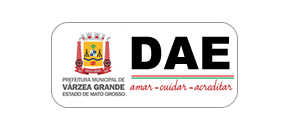 Ações e Programas Calendario 2018                            Ação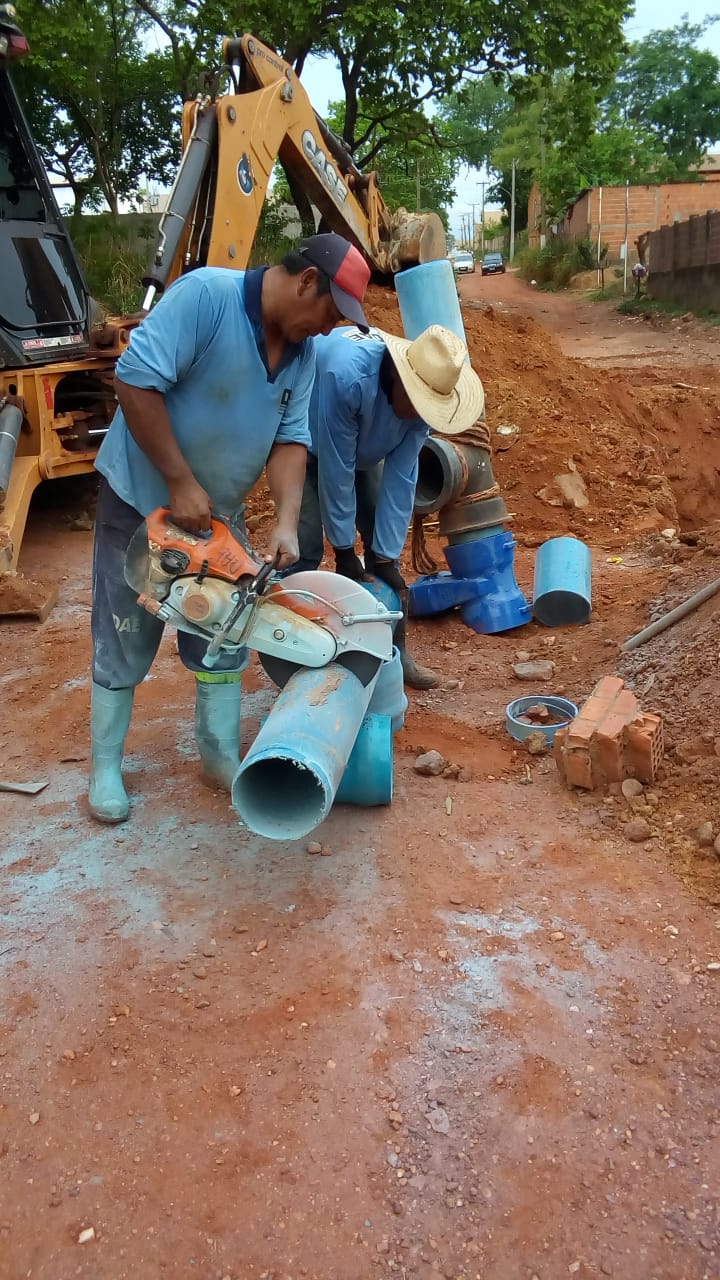 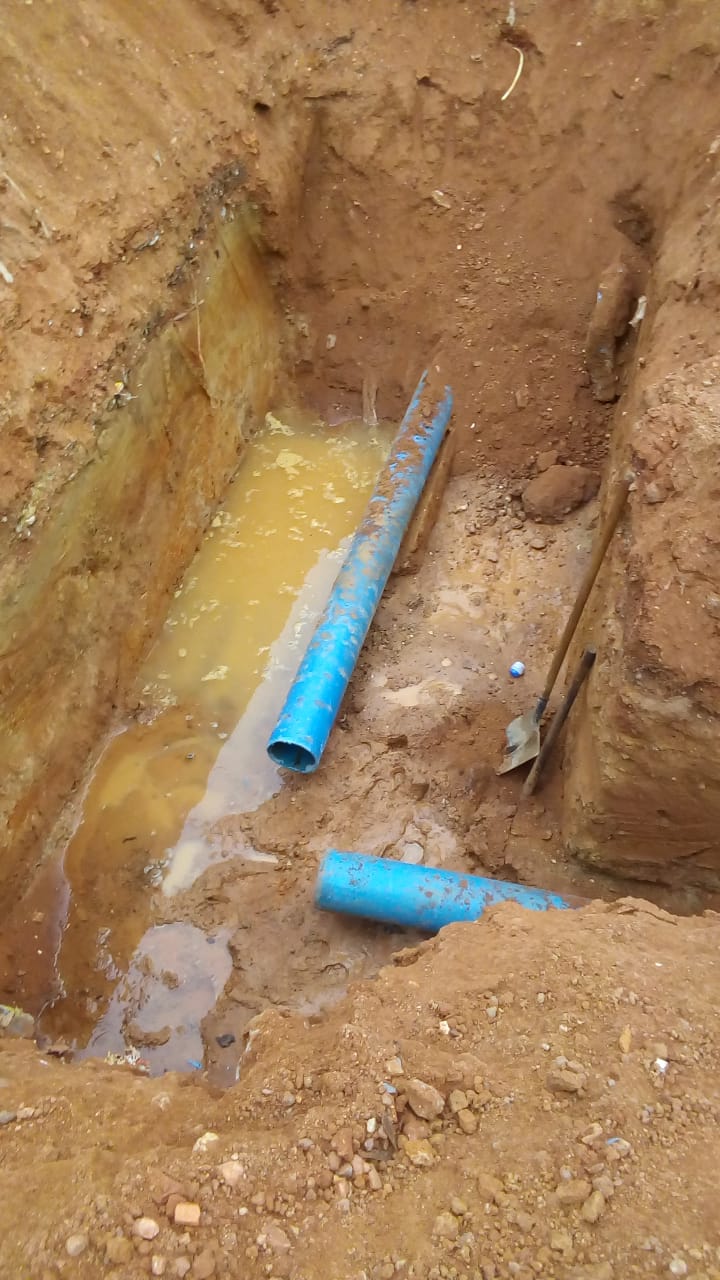 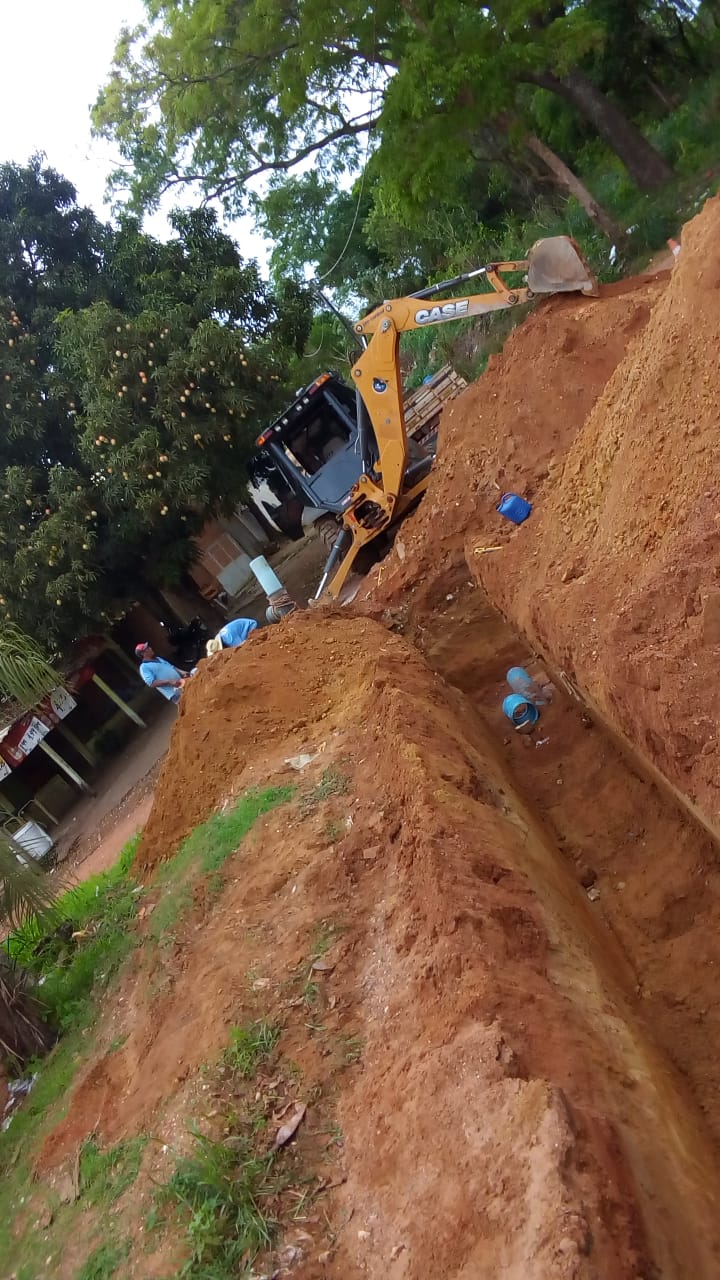 Obras de extensão de rede de água 23de Setembro, Centro, Paiaguas e Jardim CerradoObras de extensão de rede de água 23de Setembro, Centro, Paiaguas e Jardim CerradoObjetivo1. Melhorar qualidade no abastecimento de água levando a familias com melhor qualidade; Síntese2. A Prefeitura de Várzea Grande, por meio do Departamento de Água e Esgoto - DAE/VG - está com frentes de trabalho nos bairros 23 de Setembro e Jardim Cerrados, realizando a expansão e novas interligações nas redes de abastecimento de água potável.